Japanese Culture 講師養成講座II　テキスト資料一覧　　NPO日本文化体験交流塾日本の美術―西洋の美術と比較してArtsスライド　ArtsA4版2アップ掲載カラー印刷◎DVD掲載PDF58P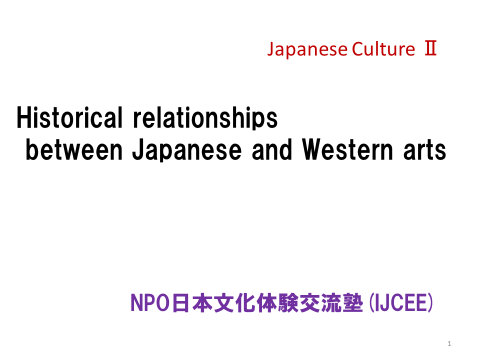 日本の美術―西洋の美術と比較してArts英文シナリオWord20PA4版英語の解説のシナリオです。Ash 先生のチェック済みです。世界4大料理の比較してFoodスライドFood1A4版1アップカラー印刷The great cuisinesJapanese vs French◎DVD掲載PDF16P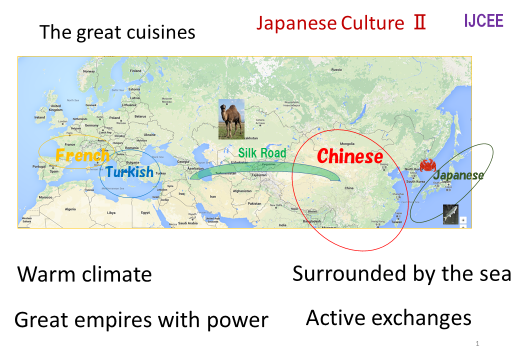 世界4大料理の比較してFoodスライドFood2A4版2アップ掲載カラー印刷◎DVD掲載　PDF48P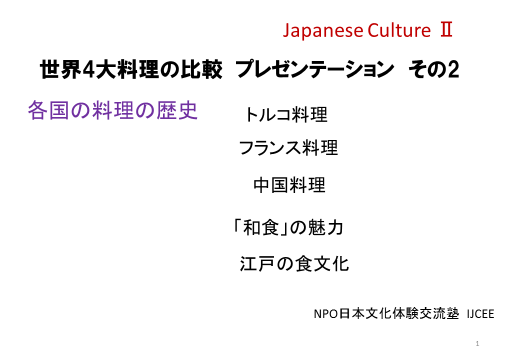 世界4大料理の比較してFood英文シナリオWord16P　A4版英語の解説のシナリオです。ベートーベン先生のチェック済みです。世界4大料理の比較してFood資料1A4　14p世界４大料理のポイント日本料理とフランス料理日本料理と中国料理トルコ料理世界4大料理の比較してFood資料2A3    2p日本料理の歴史概観表形式で一目で理解できます